Câmara Municipal de Itaquaquecetuba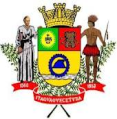 Estado de São PauloMOÇÃO  Nº          ___   40                / 2017“Dispõe sobre Aplausos e Congratulações o “VARAL DE CORDEL”, representado pelo CORDELISTA - Senhor Assis Oderan, pela realização da 
Exposição “Uma experiência do Nordeste em Itaquaquecetuba”.
                       REQUEREMOS À MESA, MOÇÃO DE APLAUSOS E CONGRATULAÇÕES ao CORDELISTA  - Senhor Assis Oderan, pela exposição do  “VARAL DE CORDEL - Uma experiência do Nordeste em Itaquaquecetuba”,  no dia 11 de setembro de 2017, na Câmara
 Municipal de Itaquaquecetuba, neste Município;
CONSIDERANDO QUE: a literatura de cordel é encontrada no Nordeste, principalmente em Pernambuco, Paraíba, Rio Grande do Norte e Ceará. É encontrado também em outros Estados como Rio de Janeiro, Minas Gerais e São Paulo. São vendidos em mercados, feiras culturais, casas de cultura, livrarias e nas apresentações cordelistas. Cordel é a divulgação da arte, das tradições populares e dos autores locais e é de inestimável importância na manutenção das identidades e das tradições literárias regionais, contribuindo para a perpetuação do folclore brasileiro.                          REQUEREMOS ainda, que fique constando na Ata desta Sessão Legislativa, Moção de Aplausos e Congratulações e seja encaminhada cópia da presente Moção ao Senhor ASSIS ODERAN. Plenário Vereador Maurício Alves Brás, em 19 de Setembro de 2017.Vereador Celso Heraldo dos ReisCâmara Municipal de ItaquaquecetubaEstado de São PauloMoção nº ____40___/2017 – Fls. 02Vereadora Adriana Aparecida Félix 	                 Vereador Alexandre de Oliveira Silva Vereadora Aparecida B. da Silva Neves	   Vereador Armando Tavares dos S. Neto     Vereador Arnô Ribeiro Novaes               Vereador Carlos A Santiago G. Barbosa           	 Vereador Cesar Diniz de Souza	                  Vereador David Ribeiro da Silva Vereador Edson Rodrigues	                                Vereador Edvando Ferreira de JesusVereador Elio de Araújo                                     Vereador João Batista P. de Souza                 Vereador Luiz Otávio da Silva	                            Vereadora Maria Ap. M. R. da Fonseca	Vereador Roberto Carlos do Nascimento Tito    Vereador Roberto Letrista de OliveiraVereador Rolgaciano Fernandes Almeida          Vereador Valdir Ferreira da Silva